Activité 1 : Incompréhension en biologie humaineEn biologie humaine, il arrive souvent que des organes soient protégés par 3 couches de membranes/tissus. Pourquoi trois et pas seulement une? La réponse est associée à la difficulté de remplacer/renouveler cet organe par mitose. En prenant pour exemple la fibre nerveuse, je fais une analogie avec l’achat d’œufs à l’épicerie, produit tout aussi fragile et issu de la vie quotidienne. 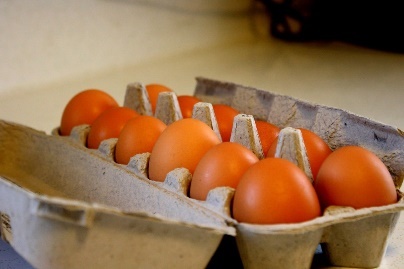 Couche de protectionFibre nerveuseŒufPremière couche interneEndonèvreCoquilleDeuxième couche qui recouvre un groupe de fibres/œufsPérinèvreEmballage cartonné regroupant une douzaine d’œufsTroisième couche externe qui recouvre tous les groupesÉpinèvreSac réutilisable ou bac d’épicerie